30 апреля 2020г. Четверг.Лепка. Самолет.Цель: Учить детей передавать в лепке форму воздушного транспорта, соблюдение соотношений частей конструкции по величине. Развивать умение раскатывать кусочек пластилина прямыми и кругообразными движениями. Упражнять в соединении частей, плотно прижимая их друг к другу, сглаживая места скрепления.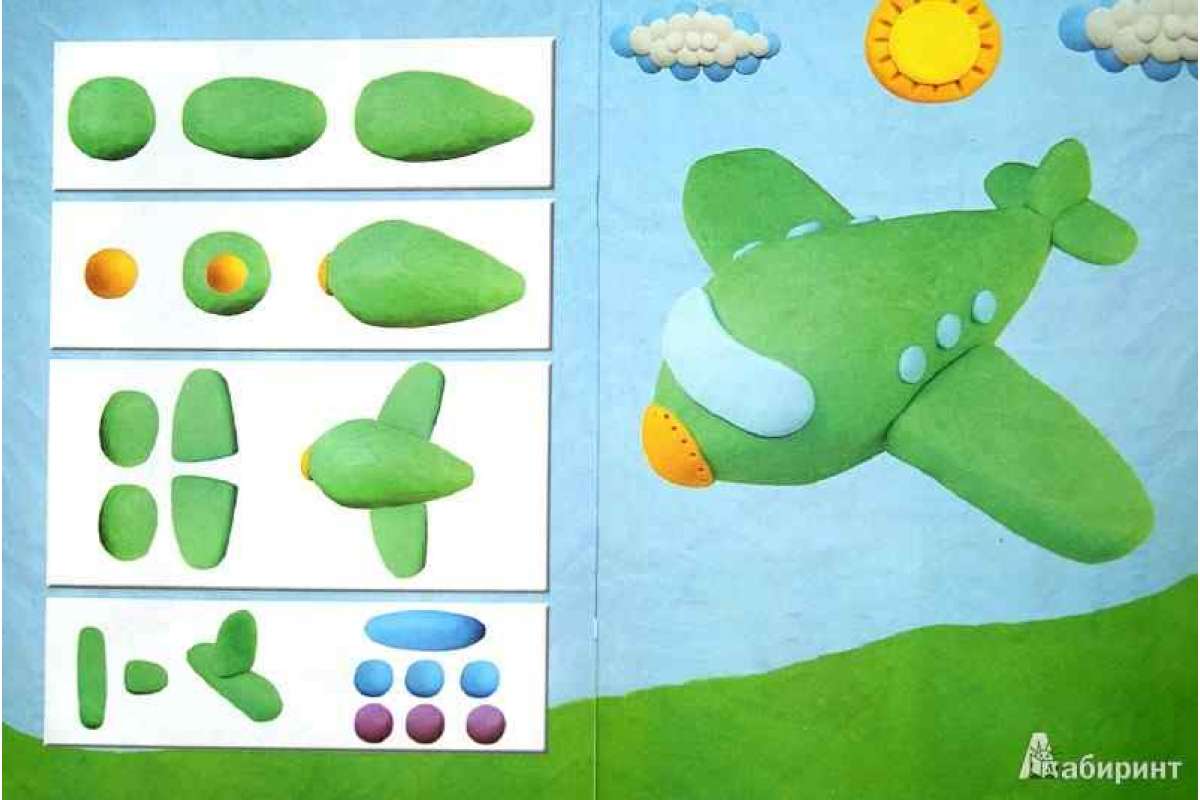 